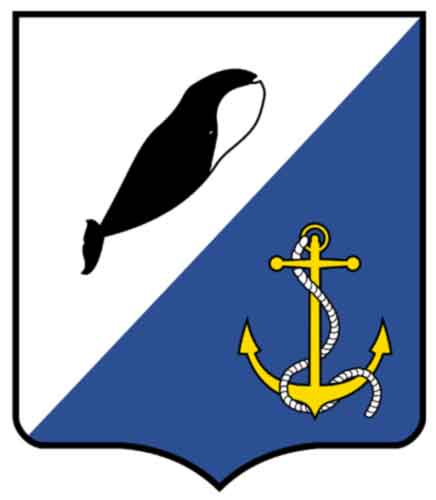 АДМИНИСТРАЦИЯПРОВИДЕНСКОГО ГОРОДСКОГО ОКРУГАПОСТАНОВЛЕНИЕРуководствуясь Уставом Провиденского городского округа, администрация Провиденского городского округаПОСТАНОВЛЯЕТ:Внести в постановление администрации Провиденского городского округа от 21.06.2018 г. № 196 «Об утверждении муниципальной программы «Обеспечение жилыми помещениями детей-сирот и детей, оставшихся без попечения родителей в Провиденском городском округе в 2018-2020 годах» следующие изменения:Раздел «Объёмы финансовых ресурсов паспорта муниципальнойПрограммы «Обеспечение жилыми помещениями детей-сирот и детей, оставшихся без попечения родителей в Провиденском городском округе в 2018-2020 годах» изложить в новой редакции следующего содержания:«»Абзац 2 раздела 3 муниципальной программы «Обеспечение жилыми помещениями детей-сирот и детей, оставшихся без попечения родителей в Провиденском городском округе в 2018-2020 годах» изложить в новой редакции следующего содержания:«В соответствии с Порядком разработки, реализации и оценки эффективности муниципальных программ Провиденского городского округа, утверждённым постановлением Администрации Провиденского городского округа от 09.07.2018 г. №212 ответственный исполнитель представляет в Управление финансов, экономики и имущественных отношений администрации Провиденского городского округа Чукотского автономного округа:1. Аналитическую информацию о выполнении подпрограмм и мероприятий муниципальной программы по итогам 1 полугодия в срок до 15 июля и по итогам 9 месяцев в срок до 10 октября по установленной Управлением финансов, экономики и имущественных отношений администрации Провиденского городского округа Чукотского автономного округа форме;2. Ежегодно, в срок до 1 февраля года, следующего за отчётным, информацию о ходе реализации муниципальной программы в разрезе каждой подпрограммы и мероприятий по установленной Управлением финансов, экономики и имущественных отношений администрации Провиденского городского округа Чукотского автономного округа форме с пояснительной запиской.»Приложение №1 кмуниципальной программе «Обеспечение жилыми помещениями детей-сирот и детей, оставшихся без попечения родителей в Провиденском городском округе в 2018-2020 годах» изложить в новой редакции следующего содержания:Перечень и сведения о целевых индикаторах и показателях муниципальной программы «Обеспечение жилыми помещениями детей-сирот и детей, оставшихся без попечения родителей в Провиденском городском округе в 2018-2020 годах»»Приложение №2 кмуниципальной программе «Обеспечение жилыми помещениями детей-сирот и детей, оставшихся без попечения родителей в Провиденском городском округе в 2018-2020 годах» изложить в новой редакции следующего содержания:Обнародовать данное постановление на официальном сайте Провиденского городского округа (www.provadm.ru).Настоящее постановление вступает в силу со дня обнародования.Контроль за исполнением настоящего постановления оставляю за собой.Разослано: дело, УППСХПиТ, УФЭиИО, ОПУ, Отдел по бухгалтерскому учёту и отчётности.от 28 ноября 2019г.№ 299№ 299пгт. ПровиденияО внесении изменений в постановление администрации Провиденского городского округа от 21.06.2018 г. № 196«Об утверждении муниципальной программы «Обеспечение жилыми помещениями детей-сирот и детей, оставшихся без попечения родителей в Провиденском городском округе в 2018-2020 годах»О внесении изменений в постановление администрации Провиденского городского округа от 21.06.2018 г. № 196«Об утверждении муниципальной программы «Обеспечение жилыми помещениями детей-сирот и детей, оставшихся без попечения родителей в Провиденском городском округе в 2018-2020 годах»Объёмы финансовых ресурсов муниципальнойПрограммыОбщий объём бюджетных ассигнований муниципальной программы составляет 6 658,9 тыс. рублей, из них:за счет средств окружного бюджета - 6 658,9 тыс. рублей, в том числе по годам:     2018 год – 0,0 тыс. рублей;2019 год – 2 316,6 рублей;     2020 год – 4 342,3 рублей.Приложение 1к муниципальной программе "Обеспечение жилыми помещениями детей-сирот и детей, оставшихся без попечения родителей в Провиденском городском округе в 2018-2020 годах"№ п/пНаименование показателя (индикатора)Единица измеренияЗначения показателейЗначения показателейЗначения показателейОтветственный исполнитель№ п/пНаименование показателя (индикатора)Единица измерения201820192020Ответственный исполнитель12345691Количество жилых помещений, приобретенных для обеспечения детей-сирот и детей, оставшихся без попечения родителейединиц033Управление промышленной политики, сельского хозяйства, продовольствия и торговли администрации Провиденского городского округа«Приложение 2
к муниципальной программе "Обеспечение жилыми помещениями детей-сирот и детей, оставшихся без попечения родителей в Провиденском городском округе в 2018-2020 годах"Приложение 2
к муниципальной программе "Обеспечение жилыми помещениями детей-сирот и детей, оставшихся без попечения родителей в Провиденском городском округе в 2018-2020 годах"Приложение 2
к муниципальной программе "Обеспечение жилыми помещениями детей-сирот и детей, оставшихся без попечения родителей в Провиденском городском округе в 2018-2020 годах"Ресурсное обеспечение муниципальной программы «Обеспечение жилыми помещениями детей-сирот и детей, оставшихся без попечения родителей в Провиденском городском округе в 2018-2020 годах»Ресурсное обеспечение муниципальной программы «Обеспечение жилыми помещениями детей-сирот и детей, оставшихся без попечения родителей в Провиденском городском округе в 2018-2020 годах»Ресурсное обеспечение муниципальной программы «Обеспечение жилыми помещениями детей-сирот и детей, оставшихся без попечения родителей в Провиденском городском округе в 2018-2020 годах»Ресурсное обеспечение муниципальной программы «Обеспечение жилыми помещениями детей-сирот и детей, оставшихся без попечения родителей в Провиденском городском округе в 2018-2020 годах»Ресурсное обеспечение муниципальной программы «Обеспечение жилыми помещениями детей-сирот и детей, оставшихся без попечения родителей в Провиденском городском округе в 2018-2020 годах»Ресурсное обеспечение муниципальной программы «Обеспечение жилыми помещениями детей-сирот и детей, оставшихся без попечения родителей в Провиденском городском округе в 2018-2020 годах»Ресурсное обеспечение муниципальной программы «Обеспечение жилыми помещениями детей-сирот и детей, оставшихся без попечения родителей в Провиденском городском округе в 2018-2020 годах»Ресурсное обеспечение муниципальной программы «Обеспечение жилыми помещениями детей-сирот и детей, оставшихся без попечения родителей в Провиденском городском округе в 2018-2020 годах»Ресурсное обеспечение муниципальной программы «Обеспечение жилыми помещениями детей-сирот и детей, оставшихся без попечения родителей в Провиденском городском округе в 2018-2020 годах»Ресурсное обеспечение муниципальной программы «Обеспечение жилыми помещениями детей-сирот и детей, оставшихся без попечения родителей в Провиденском городском округе в 2018-2020 годах»Ресурсное обеспечение муниципальной программы «Обеспечение жилыми помещениями детей-сирот и детей, оставшихся без попечения родителей в Провиденском городском округе в 2018-2020 годах»Ресурсное обеспечение муниципальной программы «Обеспечение жилыми помещениями детей-сирот и детей, оставшихся без попечения родителей в Провиденском городском округе в 2018-2020 годах»Ресурсное обеспечение муниципальной программы «Обеспечение жилыми помещениями детей-сирот и детей, оставшихся без попечения родителей в Провиденском городском округе в 2018-2020 годах»Ресурсное обеспечение муниципальной программы «Обеспечение жилыми помещениями детей-сирот и детей, оставшихся без попечения родителей в Провиденском городском округе в 2018-2020 годах»Ресурсное обеспечение муниципальной программы «Обеспечение жилыми помещениями детей-сирот и детей, оставшихся без попечения родителей в Провиденском городском округе в 2018-2020 годах»Ресурсное обеспечение муниципальной программы «Обеспечение жилыми помещениями детей-сирот и детей, оставшихся без попечения родителей в Провиденском городском округе в 2018-2020 годах»N п/пНаименование направления, раздела, мероприятияПериод реализации мероприятий (в том числе по годам)Объем финансовых ресурсов, тыс. руб.Объем финансовых ресурсов, тыс. руб.Объем финансовых ресурсов, тыс. руб.Объем финансовых ресурсов, тыс. руб.Ответственный исполнительN п/пНаименование направления, раздела, мероприятияПериод реализации мероприятий (в том числе по годам)Всегов том числе средства:в том числе средства:в том числе средства:Ответственный исполнительN п/пНаименование направления, раздела, мероприятияПериод реализации мероприятий (в том числе по годам)Всегофедерального бюджетаокружного бюджетаместного бюджетаОтветственный исполнитель12345678Всего по ПрограммеИтого6 658,900,006 658,900,00Всего по Программе20180,000,000,000,00Всего по Программе20192 316,600,002 316,600,00Всего по Программе20204 342,300,004 342,300,001Приобретение жилых помещений в собственность Провиденского городского округа для формирования специализированного жилищного фонда 20180,000,000,000,00Управление промышленной политики, сельского хозяйства, продовольствия и торговли администрации Провиденского городского округа1Приобретение жилых помещений в собственность Провиденского городского округа для формирования специализированного жилищного фонда 20192 316,600,002 316,600,00Управление промышленной политики, сельского хозяйства, продовольствия и торговли администрации Провиденского городского округа1Приобретение жилых помещений в собственность Провиденского городского округа для формирования специализированного жилищного фонда 20204 342,300,004 342,300,00Управление промышленной политики, сельского хозяйства, продовольствия и торговли администрации Провиденского городского округа»»Заместитель главы администрацииВ. В. ПарамоновПодготовлено:Филянов А. Н. Согласовано:Красикова Е. А.Веденьева Т. Г.